PROCESS RECORDING #  Intern:   Client (de-identified / initials):  Specific location of interaction: Date of interaction:Client description:  Presenting problem:  Intern goals for the interaction:  Client goals for the interaction: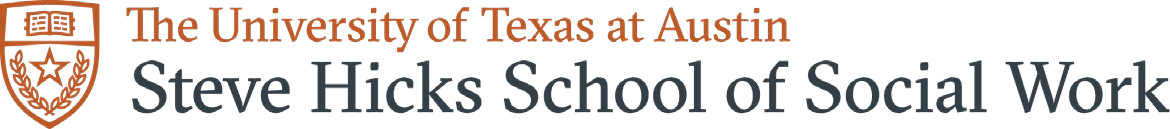 What was happening just prior to this interaction? 		1 Last updated: January 2023Analysis Summary Each answer should be about three or four sentences. Client’s individual and systems strengths:What I learned about myself through this process recording:How my assessment and intervention planning will be impacted by this interaction:Three specific questions to explore with my Practicum Instructor in supervision:Last updated: January 2023Dialogue Intern’s Feelings (Emotional Process) Intern’s Analysis (Cognitive Process) Practicum Instructor’s comments and feedback 